Komenda Wojewódzka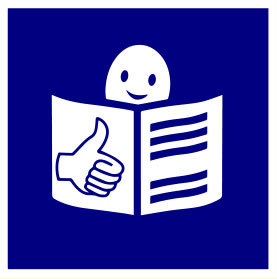 Państwowej Straży Pożarnejw Krakowie

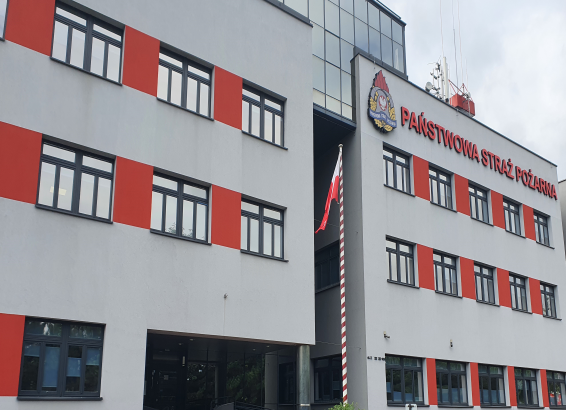 
Komenda Wojewódzka Państwowej Straży Pożarnej w Krakowie znajduje się przy ulicy Zarzecze 106.



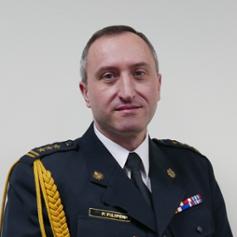 Małopolskim Komendantem Wojewódzkim Państwowej Straży Pożarnej jest panKomendant  Piotr Filipek 
Panu Komendantowi pomagają Zastępcy Komendanta i inni strażacy. 




Czym zajmuje się Komenda? 

Zadaniem Komendy Wojewódzkiej jest bezpieczeństwo pożarowe oraz bezpieczeństwo przed skutkami innych miejscowych zagrożeń.Komenda Wojewódzka  nadzoruje prawidłowość projektów budowlanych pod kątem ochrony pożarowej. 
Komendant Wojewódzka odpowiada za wyszkolenie strażaków 
w Państwowej Straży Pożarnej. 

Komendant Wojewódzki kontroluje działania podległych jednostek Państwowej Straży Pożarnej województwa małopolskiego. Dostęp do Komendy 

Do budynku komendy można wejść 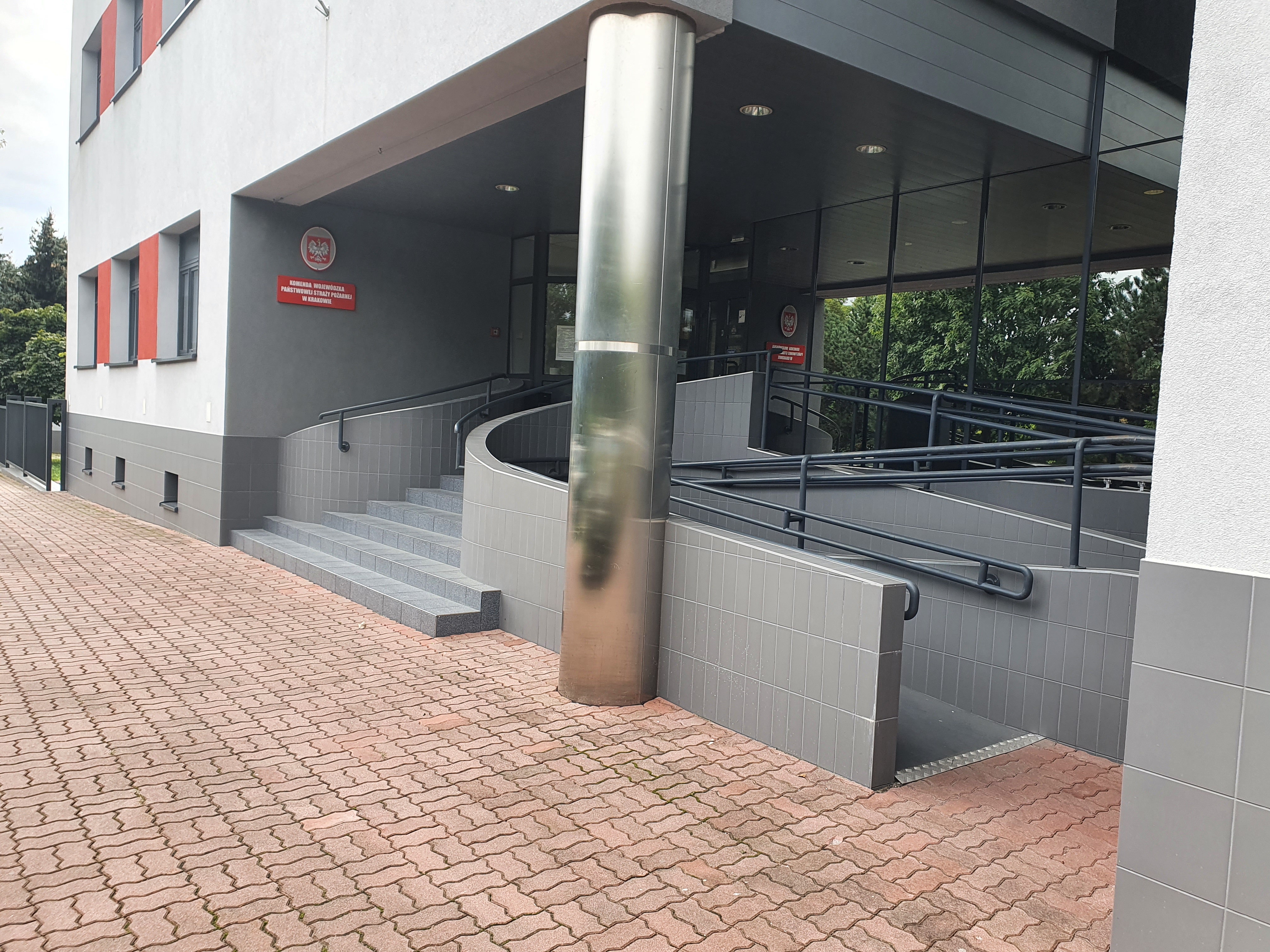 od strony ulicy Armii Krajowej Podjazd oraz szerokie drzwi umożliwiają swobodne poruszanie się osób na wózku.
Bezpośrednio przy wejściu głównym znajduje się pomieszczenie portiera który pomoże w załatwieniu sprawy.

Kontakt z Komendą 

• Załatwienie sprawy przy pomocy  osoby przybranej 

• Napisanie i wysłanie drogą pocztową pisma na adres: 
  Komenda Wojewódzka Państwowej Straży Pożarnej 
  ulica Zarzecze 106 
  30-134 Kraków 

• Wysłanie pisma faksem na nr 47 835 90 09 

• Przesłanie zapytania lub pisma na adres e-mail: 
  dziennikpodawczy@straz.krakow.pl 

• Przynienie pisma i zostawienie na dzienniku podawczym              

• Kontakt drogą elektroniczną poprzez platformę 
  ePUAP: /KWPSPKRAKOW/Skrytka
  ePUAP to Elektroniczna Platforma Usług 
  Administracji Publicznej. 
    Żeby wysłać pismo przez e-PUAP 
  musisz mieć Internet i swoje konto w ePUAP. 